Informacja o Programie Ministerstwa Rodziny i Polityki Społecznej „Asystent osobisty osoby z niepełnosprawnością” dla Jednostek Samorządu Terytorialnego – edycja 2024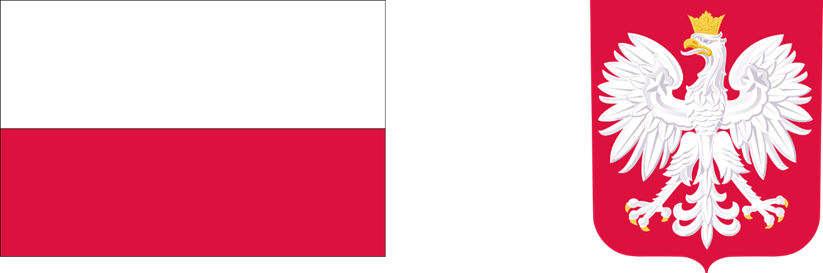 Celem programu jest :zwiększenie szans osób niepełnosprawnych na prowadzenie bardziej samodzielnego 
i aktywnego życia poprzez wsparcie w wykonywaniu codziennych czynności oraz funkcjonowaniu w życiu społecznym,przeciwdziałanie wykluczeniu społecznemu i dyskryminacji osób niepełnosprawnych poprzez umożliwienie im uczestnictwa w wydarzeniach społecznych, kulturalnych czy sportowych.Program skierowany jest do: dzieci do 16 roku życia z orzeczeniem o niepełnosprawności łącznie ze wskazaniami: konieczności stałej lub długotrwałej opieki lub pomocy innej osoby w związku ze znacznie ograniczoną możliwością samodzielnej egzystencji oraz konieczności stałego współudziału na co dzień opiekuna dziecka w procesie jego leczenia, rehabilitacji i edukacji, osób niepełnosprawnych posiadających orzeczenie o znacznym lub umiarkowanym stopniu niepełnosprawności, zgodnie z ustawą z dnia 27 sierpnia 1997 r. o rehabilitacji zawodowej i społecznej oraz zatrudnianiu osób niepełnosprawnych albo orzeczenie równoważne do wyżej wymienionego.Usługi asystencji osobistej polegają w szczególności na pomocy asystenta w:czynnościach samoobsługowych,prowadzeniu gospodarstwa domowego oraz wypełnianiu ról w rodzinie,przemieszczaniu się poza miejscem zamieszkania,podejmowaniu aktywności życiowej oraz komunikowaniu się z otoczeniem.Usługi asystencji osobistej mogą świadczyć osoby:posiadające dokument potwierdzający uzyskanie kwalifikacji w następujących kierunkach i specjalnościach: asystent osoby niepełnosprawnej, opiekun osoby starszej, opiekun medyczny, pedagog, psycholog, terapeuta zajęciowy, pielęgniarka, siostra PCK, fizjoterapeuta; lubposiadające co najmniej 6-miesięczne, udokumentowane doświadczenie w udzielaniu bezpośredniej pomocy osobom niepełnosprawnym; lubwskazane przez uczestnika Programu lub jego opiekuna prawnego.Usług asystenta nie mogą wykonywać: członkowie rodziny tzn. wstępni, zstępni, małżonek, rodzeństwo, teściowie, zięć, synowa, macocha, ojczym oraz inne osoby pozostające we wspólnym pożyciu, a także pozostające w stosunku przysposobienia z uczestnikiem,opiekunowie prawni,osoby faktycznie zamieszkujące razem z uczestnikiem.Usługi asystencji osobistej mogą być realizowane przez 24 godziny na dobę, 7 dni w tygodniu, przy czym przez tego samego asystenta maksymalnie do 12 godzin na dobę. Do czasu realizacji usługi asystencji osobistej nie wlicza się czasu dojazdu do i od uczestnika. Zakwalifikowanie do Programu, a także zakres godzinowy przypadający na 1 Uczestnika uzależniony będzie od kolejności zgłoszeń oraz od osobistej sytuacji osoby z niepełnosprawnością z uwzględnieniem stopnia i rodzaju niepełnosprawności, zgodnie z założeniami Programu i przyznanymi środkami finansowymi. Uczestnik Programu nie ponosi odpłatności za usługi asystencji osobistej.Wysokość środków przyznanych z Funduszu Solidarnościowego na realizację przez Gminę Cieszyn Programu „Asystent osobisty osoby z niepełnosprawnością” dla Jednostek Samorządu Terytorialnego – edycja 2024 wynosi 745 722,00 złWięcej informacji można uzyskać osobiście w siedzibie MOPS przy ul. Skrajnej 5 lub telefonicznie pod nr telefonu 33 479 49 15, 33 479 49 17,Załączniki:Program „Asystent osobisty osoby z niepełnosprawnością“ dla Jednostek Samorządu Terytorialnego  – edycja 2024;Karta zgłoszenia do Programu;Karta zakresu czynności w ramach usług asystencji osobistej do Programu;Oświadczenie uczestnika Programu;Karta realizacji usług asystencji w ramach Programu;Klauzula Informacyjna Ministra Rodziny i Polityki Społecznej w ramach Programu;Klauzula Informacyjna dla Gminy w ramach Programu;Plakat.